Сумська міська радаVII СКЛИКАННЯ LIV СЕСІЯ                                                РІШЕННЯЗ метою упорядкування окремих аспектів діяльності комунальної установи, яка опікується питаннями надання у місті Суми послуг учасникам бойових дій, учасникам антитерористичної операції та членам їх сімей, зміни її найменування та структури, приведення Положення про комунальну установу у відповідність до вимог чинного законодавства України, відповідно до статті 57 Господарського кодексу України, статті 90 Цивільного кодексу України, статей 15, 16 Закону України «Про державну реєстрацію юридичних осіб, фізичних осіб-підприємців та громадських формувань», керуючись пунктом 6 частини першої статті 25 Закону України «Про місцеве самоврядування в Україні», Сумська міська радаВИРІШИЛА:	1.Змінити найменування комунальної установи «Центр обслуговування учасників бойових дій, учасників  антитерористичної операції та членів їх сімей» Сумської міської ради на комунальну установу «Центр учасників бойових дій» Сумської міської ради.	2.Внести зміни до рішення Сумської міської ради від 30 березня 
2016 року № 524-МР «Про створення комунальної установи «Центр надання соціальних, медичних та психологічних послуг учасникам бойових дій, учасникам антитерористичної операції та членам їх сімей» Сумської міської ради» (зі змінами), виклавши додаток 1 та додаток 2 в новій редакції (додатки 1 та 2 до даного рішення).3. Директору комунальної установи «Центр обслуговування учасників бойових дій, учасників  антитерористичної операції та членів їх сімей» Сумської міської ради Мордванюку О.В.:3.1. Забезпечити реєстрацію змін до відомостей, що містяться в Єдиному державному реєстрі юридичних осіб, фізичних осіб-підприємців та громадських формувань, та змін до Положення про комунальну установу «Центр обслуговування учасників бойових дій, учасників  антитерористичної операції та членів іх сімей» Сумської міської ради в порядку, установленому чинним законодавством України.3.2. Провести організаційно-правові заходи у зв’язку зі змінами, що вносяться даним рішенням.  4. Рішення набирає чинності з 01 травня 2019 року.	5. Визнати такими, що втратили чинність, з моменту набрання чинності даним рішенням, рішення Сумської міської ради від 28 вересня 2017 року    № 2597-МР «Про зміну найменування та внесення змін до рішення Сумської міської ради від 30 березня 2016 року № 524-МР «Про створення комунальної установи «Центр надання соціальних, медичних та психологічних послуг учасникам бойових дій, учасникам антитерористичної операції та членам їх сімей» Сумської міської ради» (зі змінами)» та від 28 березня 2018 року № 3206-МР «Про внесення змін до рішення Сумської міської ради від 30 березня 2016 року № 524-МР «Про створення комунальної установи «Центр надання соціальних, медичних та психологічних послуг учасникам бойових дій, учасникам антитерористичної операції та членам їх сімей» Сумської міської ради» (зі змінами)».	6. Організацію виконання даного рішення покласти на заступника міського голови з питань діяльності виконавчих органів ради                 Дмітрєвскую А.І. Сумський міський голова						О.М. ЛисенкоВиконавець:Мордванюк О.В._________________  Рішення доопрацьовано і вичитано, текст відповідає оригіналу прийнятого рішення та вимогам статей 6-9 Закону  України «Про доступ до публічної інформації» та Закону України «Про захист персональних даних».  Проект рішення Сумської міської ради візували:Директор департаменту фінансів,                                   С.А. Липоваекономіки та інвестиційПроект рішення підготовлений з урахуванням вимог Закону України «Про доступ до публічної інформації» та Закону України «Про захист персональних даних».                                О.В. Мордванюк____________    ___ ____________2019року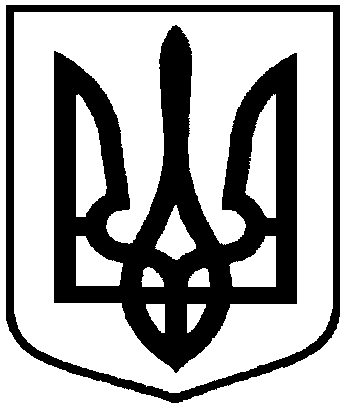 від 27 лютого 2019 року № 4663 – МРм. СумиПро зміну найменування комунальної установи та внесення змін до рішення Сумської міської ради від 30 березня 2016 року№ 524-МР «Про створення комунальної установи «Центр надання соціальних, медичних та психологічних послуг учасникам бойових дій, учасникам антитерористичної операції та членам їх сімей» Сумської міської ради» (зі змінами)Депутат Сумської міської радиЄ.О. СкоробагатськийДиректор КУ «Центр обслуговування учасників бойових дій, учасників  антитерористичної операції та членів їх сімей» Сумської міської радиО.В. МордванюкДиректор департаментусоціального захисту населенняСумської міської радиТ.О. МасікНачальник відділу юридичного забезпечення департаменту соціального захисту населення Сумської міської радиІ.Ю. ЛитвинЗаступник міського голови з питань діяльності виконавчих органів радиА.І. ДмітрєвскаяНачальник правового управлінняСумської міської радиО.В. ЧайченкоСекретар Сумської міської радиА.В. Баранов 